2019年广播电视编导摄影专业全真模拟考题（2）1、摄影机始终跟随被摄主体的运动而进行拍摄的镜头是（   ）。
A推镜头
B拉镜头
C移镜头
D跟镜头
2、影片中的“空镜头”是指(   )。
A无景物的人物镜头
B无人物的景物镜头
C字幕镜头
D电子美术镜头
3、使用下列哪类镜头拍摄的画面有亲切自然的感觉，与人的视觉感觉近似?（   ）。
A广角镜头
B长焦镜头
C标准镜头
D柔焦镜头
4、在摄影机和被摄物体距离固定的情况下，景别取决于（   ）。
A拍摄方向
B光圈大小
C焦距长短
D运动形式
5、跳水运动员从跳台缓缓跳起，慢悠悠地潜入水中。这种镜头是由于拍摄中摄影机的转速（   ）。
A低于每秒24格
B高于每秒24格
C正常不变
D后期制作而成
6、现在常用来拍摄口播新闻、教学节目的拍摄方法是（   ）。
A运动镜头
B变速镜头
C固定镜头
D推镜头
7、剧组的行政领导和最高负责人是（   ）。
A制片
B导演
C剧务
D监制
8、适用于表现较大范围的空间、环境、自然景色或众多人物活动场面的是（   ）。
A远景
B全景
C特写
D近景
9、摄影术的发明者是法国的（   ）。
A达盖尔
B尼埃普斯
C葛布里奇
D马莱
10、画面影调的“高调”效果表现为（   ）。
A画面明亮，色彩轻柔
B画面光比强
C画面反差大
D画面曝光过度
11、在拍摄用光时，起主导作用的光是(   )。
A副光
B轮廓光
C软光
D主光
12、以下四个选项中哪一个不是光的三原色之一?(   )
A黄
B红
C绿
D蓝
13、拍摄时无需按照先后顺序，分镜头拍摄完毕后进行后期制作的电视剧创作方式称为（   ）。
A单机拍摄
B多机拍摄
C演播室
D直播电视
14、通常在拍摄人物时四周留白，并采用（   ）的方式，可表现人物的孤单。
A平拍
B反拍
C仰拍
D俯拍
15、对于全画幅数码单反相机来说，焦距短于24mm的摄影镜头可称为（   ）。
A标准镜头
B超广角镜头
C中焦镜头
D超长焦镜头
16、小孔成像的发明者是（   ）。
A墨翟
B孔子
C老子
D亚里士多德
17、135型照相机是使用35mm电影感光胶片的相机，一般可以拍摄36张，底片尺寸为（   ）。
A.30cm*20cm
B.36mm*24mm
C.6cm*6cm
D.36mm*36mm
18、表现人物的腰部或胸部以上形象的镜头是（   ）。
A远景
B特写
C近景
D全景
19、能制造剪影效果，勾勒出被摄体轮廊的光线是（   ）。
A顺光
B逆光
C脚光
D顶光
20、景别是镜头所表达的视野范围，其分类为（   ）。
A远全中近俯
B推拉摇移跟
C远俯仰中特
D远全中近特参考答案：1.D，2.B，3.C，4.C，5.B，6.C，7.A，8.A，9.A，10.A，11.D，12.A，13.B，14.D，15.B，16.A，17.B，18.C，19.B，20.D，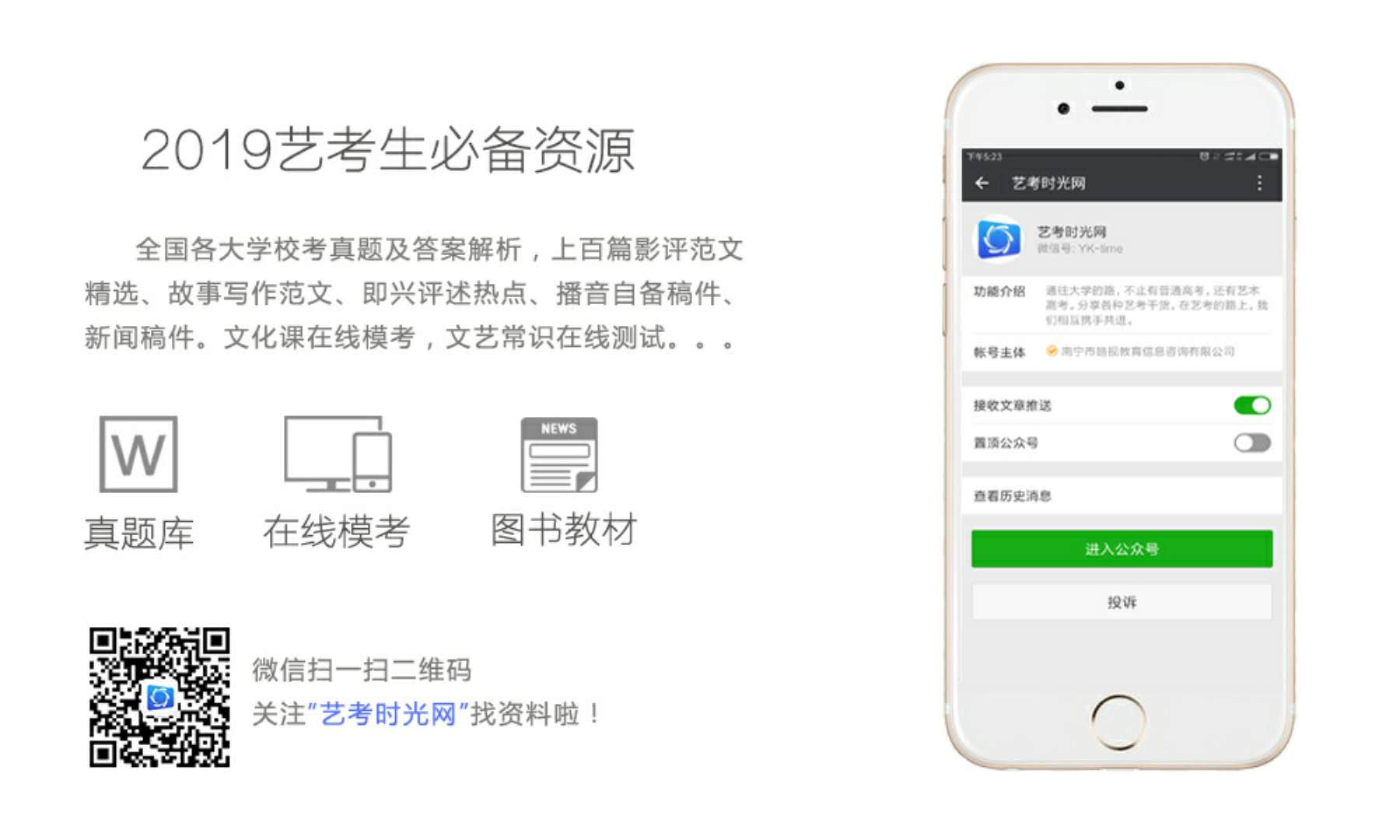 